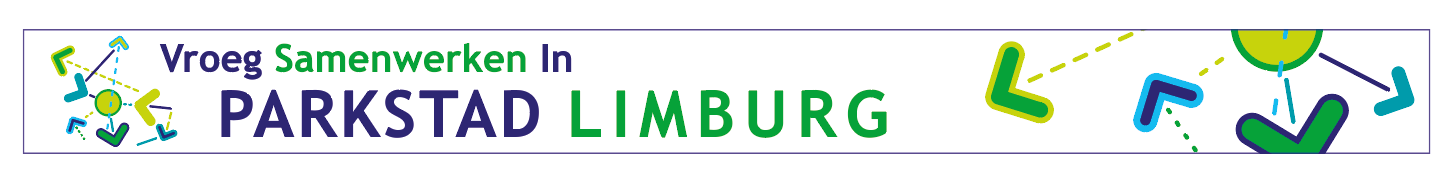 Verwijsindex Vroeg Samenwerken in Parkstad LimburgNaar aanleiding van een verzoek om inzage in het dossierVerzoek d.d. …………… van Dhr./Mevr. …………….., adres ………..Betreffende de jongere ………………….., geboortedatum: ………………………...De volgende gegevens staan in de Verwijsindex Vroeg Samenwerken in Parkstad opgeslagen:1. Persoonsgegevens:* Achternaam:* Voornamen: * Geslacht: * Geboortedatum * Adres: * Gemeente: 2. Informatie over signalen:A. Op de cliënt:* De volgende instanties hebben zich zichtbaar gemaakt bij de bovengenoemde jongere met als doel in contact te willen komen om de zorg af te stemmen met elkaar:- Instantie op dd……… om …. uur. De einddatum van dit signaal was op dd… (signaal dus inactief);- Instantie op dd. ……… om … uur. De einddatum van dit signaal is op dd. …… (signaal is actief);- Instantie op dd. ……… om … uur. De einddatum van dit signaal is op dd. …… (signaal is actief);* Er is een match ontstaan op dd….. om …. uur (deze match is actief).B. Op gezin:* Géén instantie heeft zich zichtbaar gemaakt bij de bovengenoemde jongere. Of* De volgende instanties etc…..3. Algemene informatie:* De looptijd van een signaal wordt automatisch ingesteld op 2 jaar, maar deze looptijd kan handmatig door de instantie worden aangepast. Ook kan het signaal na die looptijd van 2 jaar worden verlengd.* De bewaartermijn van een gedeactiveerd signaal in het historische archief is automatisch 5 jaar. Opname hierin wordt direct beëindigd met ingang van de dag dat de jongere de leeftijd van 23 jaar bereikt of na overlijden van de jongere.* Een instantie die zich zichtbaar maakt, kan kennis nemen van een gedeactiveerd signaal in het historisch archief.